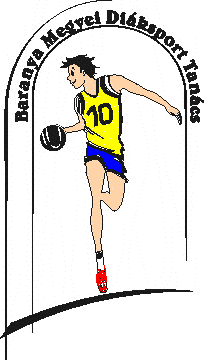 BARANYA MEGYEI DIÁKSPORT TANÁCS7623 Pécs, Koller u. 7. II/23.Telefon:20/255-0111; E-mail: kaufmann.eszter.sport@gmail.com; Web: www.bmdiaksport.hu _____________________________________________________________________________KÉZILABDA „A” kategória DIÁKOLIMPIA 2017/18V-VI. korcsoport LEÁNY és FIÚMEGYEI DÖNTŐ I. forduló: 2016. november 6. (hétfő) 09,00 óra, Lauber Dezső Sportcsarnok PécsII. forduló: 2016. november 7. (kedd) 9,00 óra, Lauber Dezső Sportcsarnok, Pécs.Eredmények:Fiú döntőA megyei döntő végeredménye:1. Kökönyösi Általános Iskola, Gimnázium és Alapfokú Művészeti Iskola Nagy László Gimnáziuma, Komló2. Pécsi Janus Pannonius Gimnázium, Pécs3. Baptista Szeretetszolgálat EJSZ Széchenyi István Gimnáziuma, Szakgimnáziuma, Általános Iskolája és Sportiskolája, Pécs4. Pécsi SZC Pollack Mihály Szakgimnáziuma, Szakközépiskolája és Kollégiuma, PécsLeány selejtezőLeány döntőA megyei döntő végeredménye:1. Baptista Szeretetszolgálat EJSZ Széchenyi István Gimnáziuma, Szakgimnáziuma, Általános Iskolája és Sportiskolája, Pécs2. Mohácsi Kisfaludy Károly Gimnázium, Mohács3. Pécsi Kodály Zoltán Gimnázium, Pécs 4. Pécsi Janus Pannonius Gimnázium, Pécs5. Pécsi SZC Radnóti Miklós Közgazdasági Szakgimnáziuma, PécsPécs, 2017. november 7.				Jedlicska Zsolt sk.		          	   				  szakág-vezető		          Pollack PécsSzéchenyi Pécs16-26KomlóJanus Pécs26-18Pollack PécsKomló18-29Széchenyi PécsJanus Pécs10-22Janus PécsPollack Pécs24-21KomlóSzéchenyi Pécs27-9Radnóti PécsSzéchenyi Pécs15-30Széchenyi PécsJanus Pécs30-21Janus PécsRadnóti Pécs22-18Széchenyi PécsKodály Pécs34-8Kisfaludy MohácsSzéchenyi Pécs23-24Kodály PécsKisfaludy Mohács15-32